МОДЕЛЬ выявления и развития предпосылок одаренности у детей старшего дошкольного возраста  МКДОУ детский сад «Звёздочка»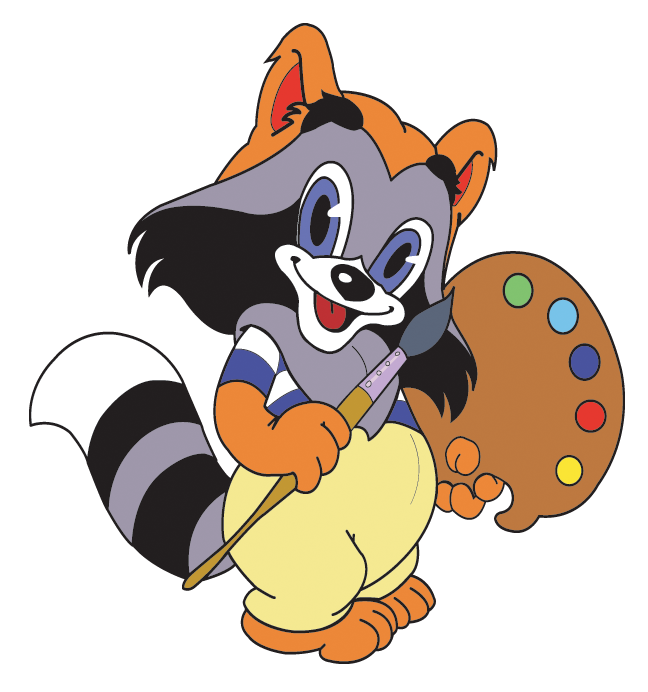 С. Антипаюта "Каждый  ребенок - уникален и неповторим, каждый, уверяют  психологи, одарен"    Т.Галковская Актуальность.Выступление президента Российской Федерации Дмитрия Медведева “Наша новая школа – возможные альтернативы” обозначило направления новых образовательных стандартов и необходимость обеспечения поддержки талантливых детей.Современное состояние системы образования характеризуется все большим вниманием к поддержке и развитию внутреннего потенциала личности одаренного ребенка. В связи с этим наибольшую актуальность приобретает проблема его диагностики и развития. Чтобы иметь возможность наиболее качественно и эффективно отслеживать развитие внутреннего потенциала своих воспитанников, педагог должен овладеть специально разработанными методиками, достаточно информативными и сравнительно не сложными в применении.Самым сенситивным периодом для развития способностей является  дошкольный возраст. Для ребенка этого возраста характерна усиленная познавательная активность, повышенная впечатлительность, потребность в умственной нагрузке. У него развита интуиция, яркость, конкретность представляемых образов и легкость манипулирования ими. “Родовыми” чертами дошкольного возраста является фантазия, творческое воображение, нестандартность мышления, кроме этого, проявляется особая чувствительность, отзывчивость на окружающее. Огромный потенциал, заложенный природой, при благоприятных условиях эффективно развивается и дает возможность достигать больших высот в развитии. Исходя из этого, для развития творческих способностей в образовательных учреждениях необходимо своевременно выявлять детей с предпосылками одаренности, проводить специальную работу по сохранению и дальнейшему развитию их способностей, опираясь на собственную активность детей, объединяя усилия педагога-психолога, воспитателей, узких специалистов (музыкальных работников, руководителей изодеятельности и т.п.) родителей.        В настоящее время внимание многих психологов и педагогов привлекает проблема детской одаренности, ее природы, возможности выявления и создания особых образовательных программ для одаренных детей. При этом диагностика одаренности и работа с одаренными детьми базируются на тех данных, которые были получены в специальных исследованиях. Эти  исследования чрезвычайно разнообразны.         Большая часть отечественных исследований одаренности основана на многочисленных теоретических и экспериментальных разработках проблемы развития способностей и творчества (С.Л.Рубинштейн, Б.М.Теплов, А.Н.Леонтьев, В.Н.Мясищев, Б.Г.Ананьев, Л.А.Венгер, А.М. Матюшкин, Д.Б. Богоявленская, в.Д. Шадриков и др.)В связи с вышесказанным возникла необходимость создания модели выявления и развития предпосылок одарённости у детей старшего дошкольного возраста  МКДОУ детский сад «Звёздочка». Цель.Создание условий для построения воспитательно – образовательного процесса, направленного на продуктивное психическое, интеллектуальное и творческое развитие одаренных детей, на реализацию и совершенствование их способностей.    Задачи. Создать постоянно действующую систему выявления и развития предпосылок одаренности у детей старшего дошкольного возраста.Составить план работы учреждения по сопровождению детей, имеющих ярко выраженные способности.Собрать кейс диагностических методик для выявления способностей и одаренности у детей.Составить индивидуальные планы, программы развития для детей с предпосылками одаренности.Скоординировать и интегрировать деятельность специалистов и родителей в этом направлении.Разработать перечень мероприятий для решения в семьях одаренных детей.Направить развитие детей в соответствии с типом одаренности через кружковую сеть.Активизировать участие детей в конкурсах и фестивалях разного уровня.Создать единый банк данных по выявлению и развитию одаренных воспитанников.Для реализации поставленных задач необходимо выполнение следующих принципов развития способностей и проявления одаренности Эмоциональное отношение к деятельности (положительные эмоции).Обязательное включение ребенка в практическую деятельность, только в ней ребенок может осваивать, порождать и применять ее способы.Демократический стиль отношений, доброжелательный климат на всех уровнях: (администрация – воспитатель – ребенок – семья).Нерегламентированная творческая среда.Широкий круг общения: включение в различные общности (в том числе и взрослые профессиональные сообщества).Социальная значимость и поддержка развития не только специальных способностей, но и интеллектуальных, творческих способностей через прессу, телевидение, общественную оценку.Мотивация, воля, познавательная потребность ребенка.Подражание творческой личности – значимому для ребенка взросломуПри создании в дошкольном учреждении благоприятных условий за период дошкольного детства ребенок может пройти путь от первых проявлений склонностей до яркого расцвета способностей, одаренности. Такими условиями являются: наличие специально подготовленных высококвалифицированных педагогов дополнительного образования и воспитателей;наличие богатой предметно-пространственной среды, стимулирующей самую разнообразную деятельность ребенка;создание атмосферы доброжелательности и заботливости по отношению к ребенку, обстановки, формирующей у ребенка чувство собственной значимости, поощряющей проявление его индивидуальности;наличие личностно-ориентированной воспитательно- образовательной системы.В нашем детском саду нет специальных помещений для работы с детьми. Несмотря на это, сотрудники  детского сада стараются создать благоприятную развивающую среду и обеспечить её соответствие для пребывания в группе детей нескольких возрастов.  Для того чтобы развивающая среда разновозрастных групп нашего детского сада  соответствовала современным требованиям, мы в первую очередь предусмотрели многофункциональное использование групповых комнат. При построении развивающей среды особое внимание уделяется соблюдению принципа комплексирования и гибкого зонирования. Дети в группе имеют возможность одновременно заниматься разными видами деятельности. В группах созданы условия для занятия физкультурой, изобразительным творчеством, музыкой, театральной деятельностью, развивающими, настольными и сюжетно-ролевыми играми. Направления в работе с одарёнными детьмиОжидаемые результаты.Создание банка данных детей с предпосылками различных видов одаренности.Формирование банка технологий и программ ранней диагностики одаренных детей.Повышение уровня индивидуальных достижений детей в образовательных, творческих и других направлениях деятельности, к которым у них есть способности.Повышение уровня и качества овладения детьми задачами образовательной программы и социальными компетенциями.Высокая динамика развития продуктивного творческого мышления детей с общей одаренностью.Создание условий для сохранения и приумножения интеллектуального и творческого потенциала воспитанников.Увеличение числа педагогов, владеющих современными методами работы с одаренными детьми. Список литературыПсихология одаренности детей и подростков под редакцией Н.С.Лейтеса. М.2000 г. “Одаренные дети” Г.В. Бурменской, В.М.Слуцкого. М.1991 г. “Залог детских успехов” Джон Холт. 1996 г.“Как развить таланты ребенка от рождения до 5 лет”. Джоан Фриман. М.1995 г.“Одаренные дети в детском саду и в школе” А.И.Савенков. 2000 г. Москва.“Развитие творческого мышления детей” А.Э. Симановский 1996 г. Ярославль.“Исследование гендерных различий в развитии способностей одаренных дошкольников к выдвижению и реализации новых идей” Е.С. Белова ж/л “Психолог в детском саду” № 4, 2005 г.“Одаренность малыша: раскрыть, понять, поддержать” М., 1998 г.“Диагностика в детском саду” Методическое пособие Баландина Л.А., Гаврилова В.Г., Горбачева И.А., Захаревич Г.А., Марченко Г.Н., Ничипорюк Е.А., Скрипкина Н.М., Тарасова Н.Е., Чернецкая Л.В., Шабельная Е. А. г. Ростов-на-Дону, 2004 г.“Проблемы одаренного ребенка” М. Богоявленская ж/л “Обруч” 2005 г.“Междисциплинарный подход к обучению одаренных детей” Н.Б. Шумакова. Ж/л “Вопросы психологии” №1 1996 г.; №3 1996 г.Диагностика и отслеживание развития одарённых детей- мониторинг продвижения одарённого ребёнка в ДОУ;- создание механизма медико-психологического обследования одарённых детей в ДОУ;- создание портфолио (карты успешности) развития воспитанника- расширение знаний детей и родителей об одарённости и собственных возможностях одарённых детей;-  анкетирование родителей с целью получения первичной информации о характере и направленности интересов, склонностей и способностей детейИнтеграция различных субъектов образовательной деятельности в рамках РСО- расширение, нормативное закрепление связей ДОУ с МКОУ АШИ и Сельским клубом;- педагогическое сопровождение индивидуальных образовательных маршрутов для одарённых детей; - привлечение родительской общественности к работе с одарёнными детьми (узких специалистов)- организация и расширение контактов одарённых детей;- участие в организации и реализации мероприятий (конференциях, «Круглых столах» и др.) по обмену опытом работы с одарёнными детьмиНепрерывное социально-педагогическое сопровождение развития одарённых детей в рамках РСО- создание социально-развивающей среды, ориентированной на оказание психолого-педагогической помощи обучающимся, родителям (законным представителям), реализация разнообразных форм поддержки одарённых детей; - определение и проведение комплекса традиционных мероприятий с целью обеспечения преемственности ДОУ – МКОУ АШИ в реализации программ поддержки одарённого ребёнка;- участие в мероприятиях (конференциях, «круглых столах» и др.) по обмену опытом работы с одарёнными детьми;- разработка системы мотивации родителей (законных представителей) на сотрудничество в социально-педагогическом сопровождении одарённого ребёнка (родители – союзники);Подготовка педагогических кадров к работе с одарёнными детьми- организация дополнительного образования педагогов в ОУ на основе моделей внутрифирменного обучения по вопросам работы с одарёнными детьми;- организация постоянно действующих семинаров для педагогов, работа творческих групп, мастер-классов;- взаимодействие в направлении обмена ресурсами и опытом в рамках сетевого взаимодействияМотивационная поддержка одарённых детей и процесса их сопровождения- повышение качества педагогической деятельности, поощрение педагогов за взаимодействие со специалистами, за создание специальных программ для одарённых детей;- привлечение средств спонсоров для поддержки одарённых детей и талантливой молодёжи;- введение новых педагогических технологий, инноваций, мотивирующих и активизирующих образовательную деятельность детей.- обеспечение материальной помощи семьям, воспитывающим одаренных детей и др.;- сбор индивидуального портфолио достижений и практического результата деятельности ребёнка, подростка;-  совместное составление индивидуального плана или программы развития ребенкаИнформационное обеспечение процесса выявления, поддержки и развития одарённых детей- создание банка данных ДОУ об одарённых детях и их наставниках (в соответствии с Федеральным законом от 27.07.2006 № 152-ФЗ «О персональных данных»), технологиях работы с ними;- оформление информационного пространства – стендов, страницы на сайте ДОУ по проблеме работы с одарёнными детьми;- подписка на российские периодические печатные издания по вопросам работы с одарёнными детьми, их родителями и педагогами, работающими с ними;- поддержка актуальной информации о работе учреждения в информационном Интернет-журнале «Образование Ямала»создание сетевого сообщества детей, родителей по проблеме развития одарённости, предоставление актуальной информации, ориентированной на ребёнка и родителя, в информационном Интернет-журнале «Образование Ямала»;- памятки – рекомендации, папки передвижки, консультации. Развитие сети творческих конкурсов и др. мероприятий- организация и проведение конкурсов, соревнований в учреждении, организация участия воспитанников в конкурсах различного уровня;- участие в  конкурсах, и др. мероприятиях.Общественное признание, сертификация достижений, стимулирование и др.- пропаганда детских достижений в социуме, включая основные достижения одарённых детей и их наставников за текущий учебный год;- чествование одарённых детей и их наставников на уровне ДОУ